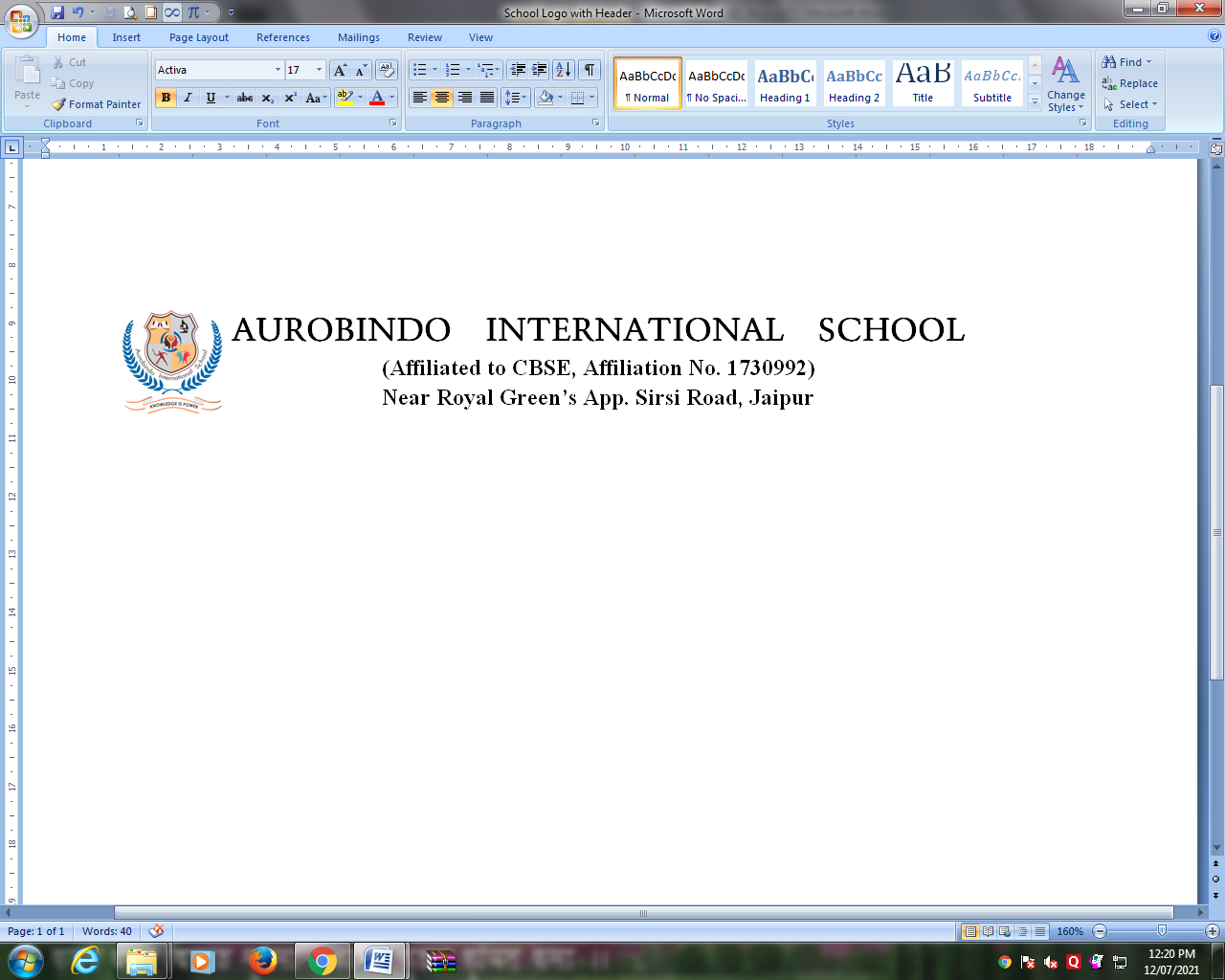   CIRCULAR/AIS/OCT.2023-24/70      	    Date: 17/10/2023Dear Parent,We are celebrating “Palate Pleasure Party” on 18th October 2023, Wednesday (World Food Day) during lunch time. Kindly send your wards with nutritious healthy food including fruits, salads, dryfruits and any new kind of innovative dish.Regards,Principal  CIRCULAR/AIS/OCT.2023-24/70      	    Date: 17/10/2023Dear Parent,We are celebrating “Palate Pleasure Party” on 18th October 2023, Wednesday (World Food Day) during lunch time. Kindly send your wards with nutritious healthy food including fruits, salads, dryfruits and any new kind of innovative dish.Regards,Principal  CIRCULAR/AIS/OCT.2023-24/70      	    Date: 17/10/2023Dear Parent,We are celebrating “Palate Pleasure Party” on 18th October 2023, Wednesday (World Food Day) during lunch time. Kindly send your wards with nutritious healthy food including fruits, salads, dryfruits and any new kind of innovative dish.Regards,Principal  CIRCULAR/AIS/OCT.2023-24/70      	    Date: 17/10/2023Dear Parent,We are celebrating “Palate Pleasure Party” on 18th October 2023, Wednesday (World Food Day) during lunch time. Kindly send your wards with nutritious healthy food including fruits, salads, dryfruits and any new kind of innovative dish.Regards,Principal  CIRCULAR/AIS/OCT.2023-24/70      	    Date: 17/10/2023Dear Parent,We are celebrating “Palate Pleasure Party” on 18th October 2023, Wednesday (World Food Day) during lunch time. Kindly send your wards with nutritious healthy food including fruits, salads, dryfruits and any new kind of innovative dish.Regards,Principal  CIRCULAR/AIS/OCT.2023-24/70      	    Date: 17/10/2023Dear Parent,We are celebrating “Palate Pleasure Party” on 18th October 2023, Wednesday (World Food Day) during lunch time. Kindly send your wards with nutritious healthy food including fruits, salads, dryfruits and any new kind of innovative dish.Regards,Principal